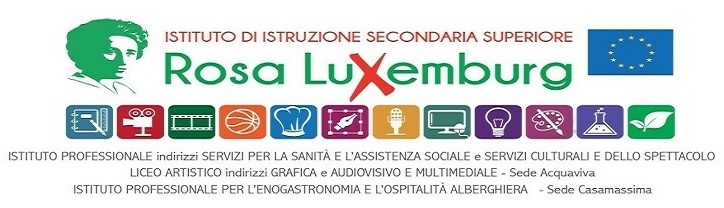 Studenti maggiorenniCOMUNICAZIONE DELLA FAMIGLIAIl/La sottoscritto/a………………………………………………………………….………………………………………………...…………………. Eil/la sottoscritto/a…………………………………………………………..………………...…………………………….……………….…………. genitore/i – legale tutore dell’alunno/a……………………………………………………….., frequentante la classe ……………….., dell’indirizzo ……………………….……………. dichiara/dichiaranodi essere a conoscenza del fatto che il giorno 25/03/2024, a partire dalle 09:30, il/la proprio/a figlio/a parteciperà al TOP Days Tourism Opportunity in Puglia, che si svolgerà a Monopoli  così come indicato nella circolare nr. 395 allegata alla presente; di essere consapevoli che il/la proprio/a figlio/a è l’unico/a responsabile delle proprie azioni nei confronti di persone, cose e situazioni per qualunque fatto dovesse verificarsi in occasione dell’evento in questione; di esonerare, pertanto, i docenti e la scuola da ogni responsabilità per cause indipendenti dall’organizzazione scolastica.Data ……………………. Firma del genitore ………………………………………Firma del genitore ………………………………………Firma dell’alunno/a …………………………………………………….……….